 Formulier C17	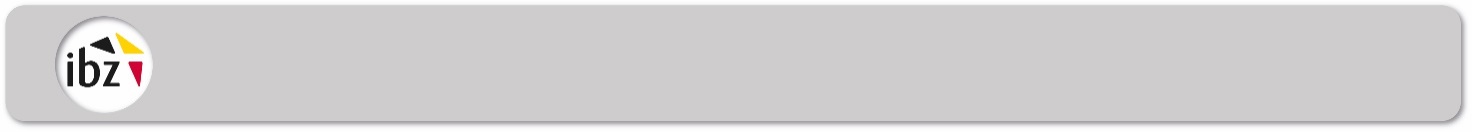 Brief van de Voorzitter van het kieskringhoofdbureau B Aanstelling als voorzitter van kantonhoofdbureau CKieskring Aan:  Adres:(kieskringhoofdplaats), ...………….....2024.  Mevrouw, Mijnheer,Op grond van artikel 12, § 5 van de wet van 23 maart 1989 betreffende de verkiezing van het Europese Parlement en van de artikelen 41quater en 41sexies van de gewone wet van 16 juli 1993 tot vervollediging van de federale Staatsstructuur bent U aangewezen als voorzitter van het kantonhoofdbureau C voor het kieskanton U dient achtereenvolgens en in de bij artikel 95, § 4 van het Kieswetboek bepaalde orde over te gaan tot de aanwijzing van :1) de voorzitters en de bijzitters van de telburaus A voor de verkiezing van de Kamer en van de telbureaus B voor de verkiezing van het Vlaams Parlement, en van de telbureaus C voor de verkiezing van het Europese Parlement.2)de voorzitters en de bijzitters van de gemeenschappelijke stembureaus.De voorzitters en de bijzitters van de stembureaus worden uiterlijk de 3de dag vóór de verkiezingenaangewezen.Voor elk stembureau en telbureau moeten vier bijzitters en vier plaatsvervangende bijzitters worden aangewezen. U moet de volledige lijst van de kiesbureaus van uw kanton met aanduiding van hun samenstelling, onmiddellijk nadat deze is vastgesteld overzenden aan de provinciegouverneur of de door hem aangewezen ambtenaar.U moet tevens zo vlug mogelijk een afschrift van deze lijst versturen aan de voorzitters van het kantonhoofdbureau A en B voor het vervullen van hun taken.De lijsten met de namen en adressen van de aldus aangewezen voorzitters van de kiesbureaus moeten mij bovendien ten laatste veertien dagen vóór de stemming worden toegezonden (art. 96 Kieswetboek).Mag ik u vragen mij onmiddellijk te verwittigen van elke omstandigheid betreffende de kiesverrichtingen die mijn toezicht of tussenkomst vereist.De Voorzitter van het kieskringhoofdbureau B,Formulier ACD1 - ontvangstbewijs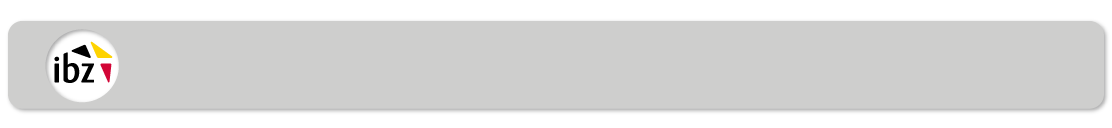 Ontvangstbewijs te versturen aan de voorzitter van het kieskringhoofdbureau BAan:  ,De voorzitter van het kieskringhoofdbureau BAdres:Kieskanton De ondergetekende,  verklaart de brief van de voorzitter van het kieskringhoofdbureau B van  betreffende de aanstelling als voorzitter van het kantonhoofdbureau  te hebben ontvangen en deze aanstelling te aanvaarden.(plaats en datum)(handtekening) 